一、拓扑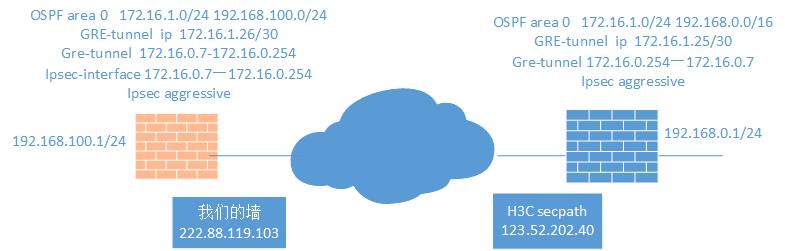 二、配置步骤1、vpn tunnel的配置H3C的配置如下：ike peer rt7 exchange-mode aggressive pre-shared-key cipher $c$3$INAXVOVsmP35Q3O2a8FL0NiKLMf/QQNyv81o id-type name remote-name rt7 nat traversalipsec transform-set 1 encapsulation-mode tunnel transform esp esp authentication-algorithm sha1 esp encryption-algorithm desipsec policy-template temp 7 ike-peer rt7    transform-set 1在防火墙采用接口模式配置，配置如下图所示。在阶段2中配置源目标和目标地址是GRE-tunnel的起始IP和终止IP。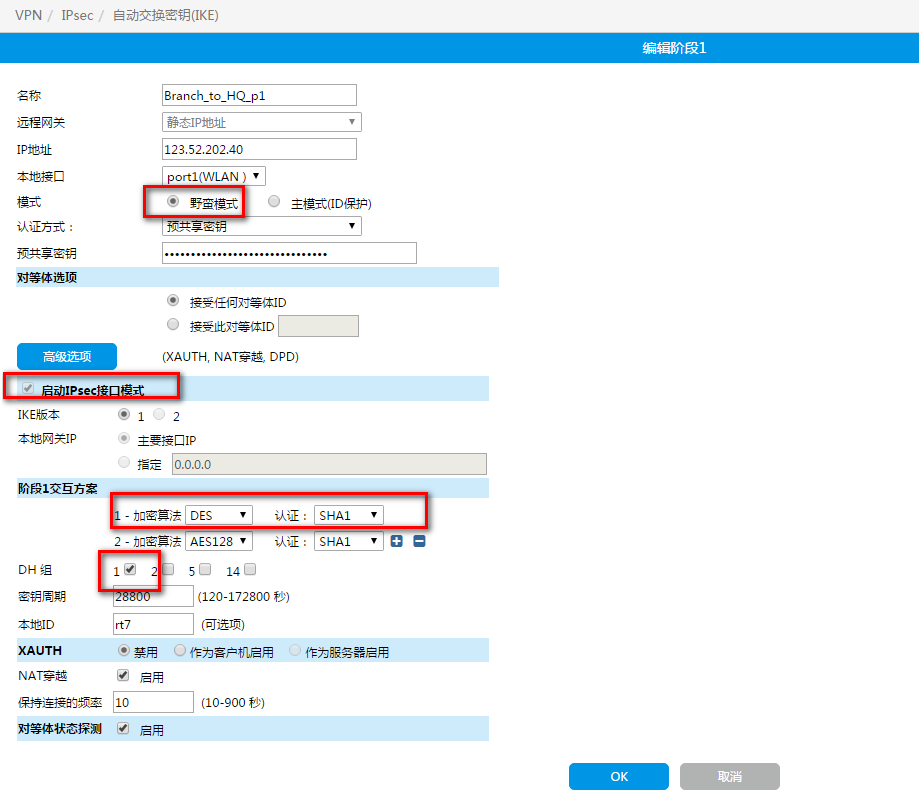 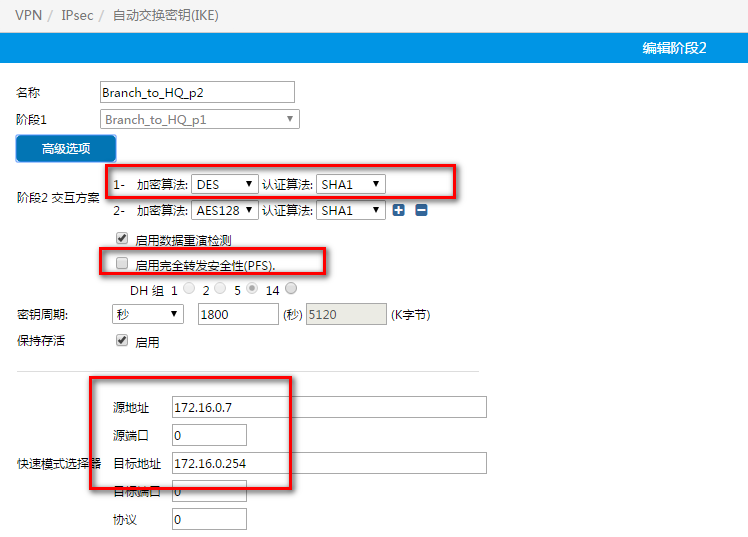 2、GRE配置GRE是从172.16.0.7到172.16.0.254，在h3c设备上配置为interface Tunnel7 ip address 172.16.1.25 255.255.255.252 source 172.16.0.254 destination 172.16.0.7 keepalive 10 3防火墙上配置为define system gre-tunnel    edit "gre-vpn"        set interface "Branch_to_HQ_p1"        set local-gw 172.16.0.7        set remote-gw 172.16.0.254    nextenddefine system interface    edit "gre-vpn"        set vdom "root"        set ip 172.16.1.26 255.255.255.255        set type tunnel        set remote-ip 172.16.1.25        set interface "Branch_to_HQ_p1"    nextend注：172.16.1.26是在172.16.1.25/30一个网段的另外一个IP，所以配置我们防火墙这边的GRE接口IP为172.16.1.26。但是172.16.0.7这个IP地址必须存在防火墙的某个接口上。所以我们将IP地址配置在ipsec的虚拟接口上。define system interface    edit "Branch_to_HQ_p1"        set vdom "root"        set ip 172.16.0.7 255.255.255.255        set type tunnel        set remote-ip 172.16.0.254        set interface "port1"    nextend3、添加策略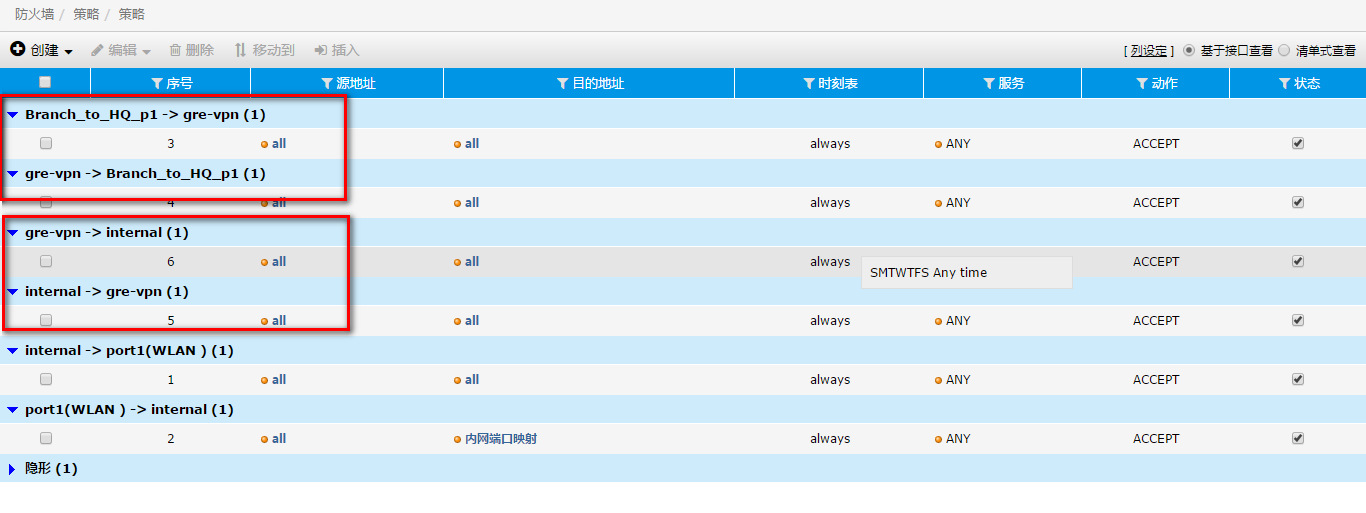 策略应该涵盖从GRE到IPsec接口，和从IPsec接口到GRE接口。这是保证GRE隧道流量能够通过IPsec通道。内网通过vpn通道访问对端内网，则通过内网到GRE的策略来控制。4、路由添加一个172.16.0.0/24的路由，目的是让对端GRE隧道通讯流量能被接收。192.168.0.0/16是让192.168.0.0网段的流量进入GRE通道。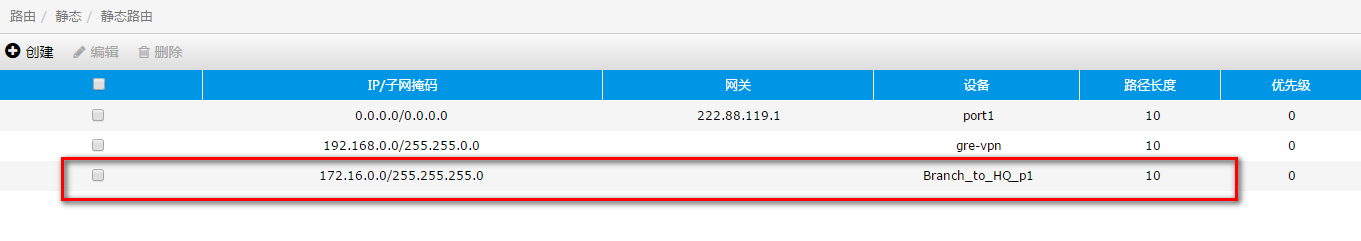 如果配置OSPF，则不需要192.168.0.0/16路由。在H3C上配置如下：ospf 1 silent-interface Vlan-interface1 silent-interface Vlan-interface2 area 0.0.0.0  network 192.168.0.0 0.0.255.255  network 172.16.1.0 0.0.0.255在防火墙配置如下：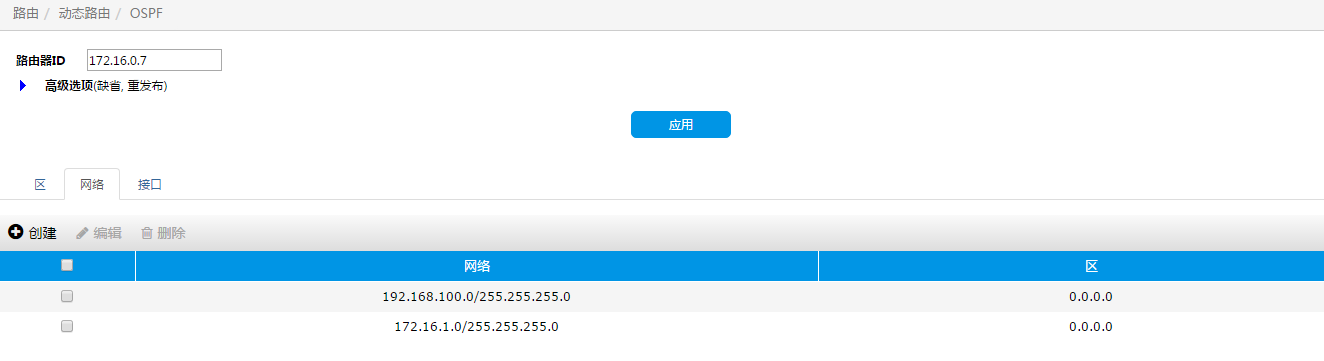 配置动态路由后，可以学习到路由：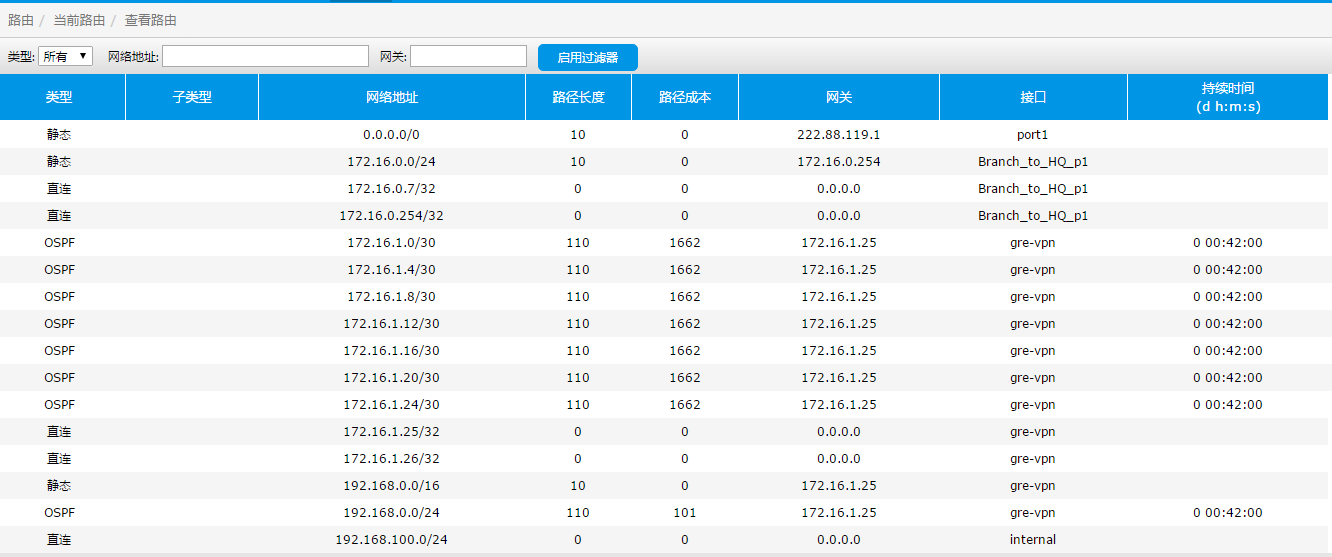 三、原配置文件H3C的配置文件：我们防火墙的配置文件：